Диагностический комплекс для «офисной» гистероскопии UBIPACK GYN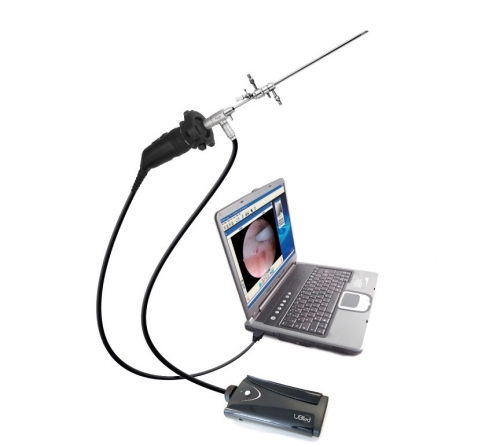 ХарактеристикиБренд:                  SOPRO COMEGПолное описаниеКомплект набора в пластиковом кейсе:

1. Светодиодный источник света LED • Номинальная мощность: 30 Вт (интенсивность света 100Вт ксенонового источника света)• Срок службы: 50,000 часов • Цветовая температура:> 4500 ° К

2. Видеокамера USB2• Разрешение 752х582 • Четкость 470 lines Чувствительность 2 lux • Соотношение сигнал/шум 52 dB• Электронная диафрагма: автоматическая настройка гаммы• Цветной генератор полос развертки• Автоматический баланс белого • 2 перепрограммируемые кнопки

Программа Sopro Imaging Medical• разработана для архивации данных пациента, записи видео и фото, составления медицинских заключений, передачу данных с комментариями (внутрибольничная сеть, е-mail)• программное обеспечение на русском языке.На выбор можно заказать различные тубусы и инструменты:  Тубус непрерывного потока 14,9 Fr (5 мм), инструментальный канал 5 Fr (1,7 мм)  Тубус 10 Fr (3,3 мм)  без инструментального канала  Гистероскоп 2,7 мм